ŠKOLKAMiluškaCENTRUM PÉČEO DĚTI ZLONICE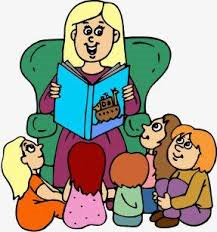 provoz zahajuje od 15. září 2014 (1. října 2014) soukromé zařízení rodinného typu se službou hlídání dětí s pestrým programem od 3 – 6 let, mladší i starší po dohoděAdresa: Centrum péče o děti, Husova 273, 273 71 Zlonice (směr obec Břešťany)Info .: Mgr. Pavla Bolfiková tel.: 728 44 53 75přihlášky dětí od září 2014 provozní doba: pondělí – pátek7:00 – 16:00 dále dle dohody